პროექტი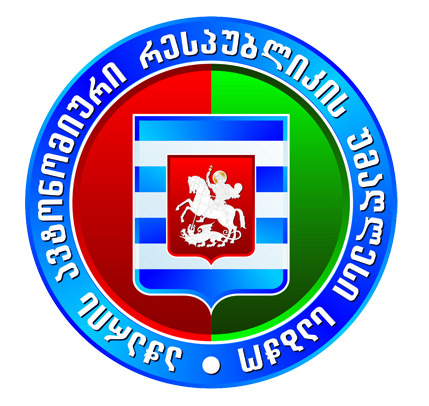            აჭარის  ავტონომიური  რესპუბლიკის  უმაღლესი  საბჭოს ჯანმრთელობის  დაცვისა  და  სოციალურ საკითხთა   კომიტეტის  2023  წლის  13  ივნისის      ს ხ დ ო მ ი ს11:00  საათი                       დ ღ ი  ს     წ  ე  ს  რ  ი  გ  იპეტიცია -“აჭარის ავტონომიური რესპუბლიკის  მაღალმთიანი მუნიციპალიტეტების  ტერიტორიაზე  არსებული საზაფხულო  იალაღებისთვის დამატებითი სასწრაფო-სამედიცინო მანქანების  შეძენისა  და  ზაფხულობით  იალაღებზე მცხოვრები  მოსახლეობის  პერიოდული  უფასო  სამედიცინო  კვლევების  ჩატარების  შესახებ“  (№09-01-08/39,  26.12.2022წ.  პეტიციის   ავტორი:  ნესტან  ანანიძე)                                                          მომხსენებელი:       ჯანმრთელობის დაცვისა და სოციალურ საკითხთა კომიტეტის თავმჯდომარე  - ილია ვერძაძეპეტიცია -,,აჭარის ავტონომიური რესპუბლიკის ტერიტორიაზე არსებულ   მუნიციპალიტეტებში არაფორმალური განათლების მულტიფუნქციური ცენტრების  ამოქმედებისა და ადგილობრივი  მოსახლეობისათვის დამატებითი  სოციალური  სივრცეების  შექმნის შესახებ“  (№09-01-08/40,  11.01.2023წ.  პეტიციის   ავტორი:  გვანცა  ვარშანიძე) მომხსენებელი :     ჯანმრთელობის   დაცვისა  და სოციალურ საკითხთა კომიტეტის თავმჯდომარე  - ილია ვერძაძეპეტიცია     - ,,პიროტექნიკის თავისუფალი  წვდომის  აკრძალვისა  და ხარისხზე  მკაცრი კონტროლის დაწესების შესახებ“ (09-02-13-გ/1069, 26.12.2022წ. ავტორი, -ინგა  გეგეშიძე)მომხსენებელი :     ჯანმრთელობის   დაცვისა  და სოციალურ საკითხთა კომიტეტის თავმჯდომარე  - ილია ვერძაძე